İŞİN KONUSU VE KAPSAMI:Bu doğrudan teminin konusu, Genel Atölyeler Müdürlüğü Metal İşleri Atölyesine malzeme alımını içermektedir. Bu alım, Genel Atölyeler Müdürlüğü Metal İşleri Atölyesine Üniversitemiz bünyesindeki bölüm ve birimlerin çeşitli imalat ve tamirat ihtiyaçlarının karşılanması amacıyla metal ve hırdavat malzemelerini kapsamaktadır.1.TEKNİK ÖZELLİKLER   1, 2, 3, 4, 5, 6, 7 ve 8 numaralı malzemeler Kare Boru ProfillerGenişlik ve kalınlık ölçüleri malzeme listesinde belirtildiği gibi olmalıdır.ST 37 kalitesinde olmalıdır.   9, 10, 11, 12, 13, 14, 15 ve 16 numaralı malzemelerDikdörtgen Boru ProfillerGenişlik ve kalınlık ölçüleri malzeme listesinde belirtildiği gibi olmalıdır.ST 37 kalitesinde olmalıdır.    17 ve 18 numaralı malzemelerSiyah BorularGenişlik ve kalınlık ölçüleri malzeme listesinde belirtildiği gibi olmalıdır.ST 37 kalitesinde olmalıdır.     19 numaralı malzeme Köşebent40x40x4 mm ölçülerinde olmalıdır.      20 numaralı malzemeT Demiri40x40x4 mm ölçülerinde olmalıdır.      21 numaralı malzemeNPU Demiri80x45 mm ölçülerinde olmalıdır.       22 numaralı malzemeSilme Demiri25x5 mm ölçülerinde olmalıdır.        23 numaralı malzemeLama Demiri30x10mm ölçülerinde olmalıdır.1.9.         24 numaralı malzeme		Transmisyon ÇeliğiØ 10mm olmalıdır.1.10.       25 numaralı malzeme		Kare Dolu Demir10x10 mm ölçülerinde olmalıdır1.11. 	26 numaralı malzeme		  Siyah Sac1200x2400x3mm ölçülerinde olmalıdır.1.12. 	27 numaralı malzeme		  DKP Sac1200×2400×1mm ölçülerinde olmalıdır. 1.13. 		28 numaralı malzeme				 Siyah Baskılı Baklavalı Sac	1250×2500x3 ölçülerinde olmalıdır.1.14. 		29 numaralı malzeme				 Siyah Baskılı Genişletilmiş Sac	1000x2000x3mm ölçülerinde olmalıdır.1.15. 		30 numaralı malzeme				 Galvanizli Sac	1200x2400x2mm ölçülerinde olmalıdır.1.16. 		31, 32 ve 33 numaralı malzemeler				 CR-Nİ Kare Borular 	Genişlik ve kalınlık ölçüleri malzeme listesinde belirtildiği gibi olmalıdır.304 kalite, mat olmalıdır. 1.17. 		34 numaralı malzeme				 CR-Nİ Dikdörtgen Boru	20x40x1,5mm ölçülerinde olmalıdır.304 kalite, mat olmalıdır. 1.18. 		35 numaralı malzeme				 CR-Nİ Boru	3/4 üç çeyrek ölçülerinde olmalıdır.304 kalite, mat olmalıdır. 1.19. 		36 numaralı malzeme				 CR-Nİ Sac	1250x2500x1mm ölçülerinde olmalıdır.304 kalite, mat olmalıdır. 1.20. 		37 numaralı malzeme				 CR-Nİ Silme	25x3 mm ölçülerinde olmalıdır.304 kalite, mat olmalıdır. 1.21. 		38 numaralı malzeme				 Alüminyum Sac	1000x2000x3mm ölçülerinde olmalıdır.1.22. 		39 numaralı malzeme				 Alüminyum Baklava Dilimli Sac	1500x3000x3mm ölçülerinde olmalıdır.1.23. 		40 numaralı malzeme				 Hasır Tel	2150x5000x5mm ölçülerinde olmalıdır.Gözenek ölçüleri 15x5cm olmalıdır.1.24. 		41 numaralı malzeme				 İnşaat Demiri	12mm ölçüsünde olmalıdır.İŞİN SÜRESİ3.1		Bu doğrudan temin kapsamındaki 41 (Kırk bir) kalem malzemenin teslim süresi, idare ile yüklenici firma arasında imzalanan sözleşme tarihinden itibaren 15 (on) takvim günüdür.TESLİMATLA İLGİLİ BİLGİLER4.1		Malzemeler, yüklenici firma tarafından Genel Atölyeler Müdürlüğü, Metal İşleri Atölyesi depolarına depo ve raf teslimi olarak teslim edilecektir.4.2 	    Tüm malzemelerin teslimi, Genel Atölyeler Müdürlüğü yetkilileri tarafından gösterilecek olan depolara ve raflara yüklenici firmanın çalışanları tarafından nizami bir şekilde yerleştirme ve istifleme işlemi gerçekleştirilerek yapılacaktır.4.3.		İş makinesinden veya yüklenici firma çalışanlarından kaynaklanabilecek her türlü aksaklıklardan yüklenici firma sorumlu olacaktır. 4.4.    Malzemelerin teslimi için gerekli olan hizmetin (hamaliye, nakliye vb.) temininden kaynaklanan bütün giderler, yüklenici firma tarafından karşılanacak ve sorumluluğunda olacaktır.4.5.      Tüm malzemeler yüklenici firma tarafından teslimat hususlarına ve şartnameye uygun olarak teslim edilmelidir.5. EKLER5.1.		 İhtiyaç listesi 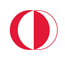 T.C.ORTA DOĞU TEKNİK ÜNİVERSİTESİYAPI İŞLERİ VE TEKNİK DAİRE BAŞKANLIĞIGenel Atölyeler MüdürlüğüÜniversiteler Mahallesi, Dumlupınar Bulvarı No:1 PK:06800 Çankaya/AnkaraODTÜT.C.ORTA DOĞU TEKNİK ÜNİVERSİTESİYAPI İŞLERİ VE TEKNİK DAİRE BAŞKANLIĞIGenel Atölyeler MüdürlüğüÜniversiteler Mahallesi, Dumlupınar Bulvarı No:1 PK:06800 Çankaya/AnkaraTEKNİK ŞARTNAMETEKNİK ŞARTNAMEİşin AdıMetal İşleri Atölyesinin İhtiyacı Olan Metal Malzeme Alımıİşin Niteliği Malzeme Alımı             HazırlayanOnaylayanAdı SoyadıHasan SAMARDursun ÖZTÜRKLERUnvanı Metal İşleri Atölye ŞefiGenel Atölyeler Müdür V.İmzası       Tarih    ….. /..… /2022….. /…../2022